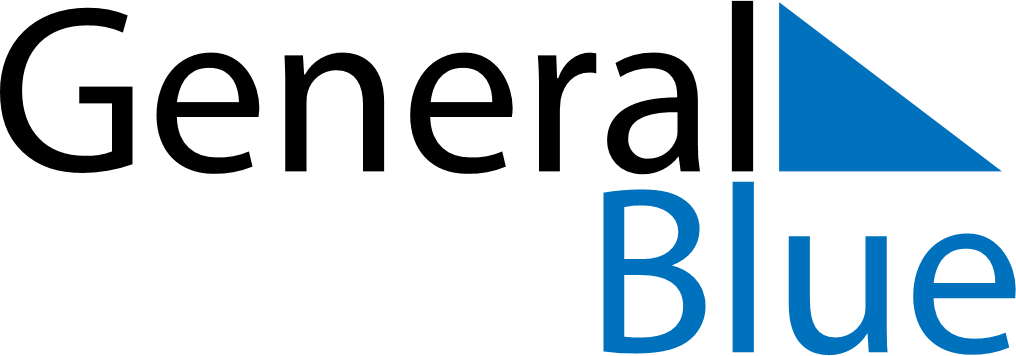 December 2026December 2026December 2026ZambiaZambiaSUNMONTUEWEDTHUFRISAT1234567891011121314151617181920212223242526Christmas Day2728293031